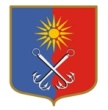 КИРОВСКИЙ МУНИЦИПАЛЬНЫЙ РАЙОНЛЕНИНГРАДСКОЙ ОБЛАСТИАДМИНИСТРАЦИЯОТРАДНЕНСКОГО ГОРОДСКОГО ПОСЕЛЕНИЯП О С Т А Н О В Л Е Н И Еот «18» января 2024г. № 17О выделении специальных мест для размещения печатных агитационных материалов в период проведения выборов кандидатов на должность Президента Российской Федерации В соответствии с п. 7 ст. 54 Федерального закона от 12.06.2002                   № 67-ФЗ «Об основных гарантиях избирательных прав и права на участие 
в референдуме граждан Российской Федерации», администрация МО «Город Отрадное» постановляет:Установить, что печатные агитационные материалы зарегистрированных кандидатов размещаются на рекламных (информационных) тумбах и стендах, расположенных по адресам, согласно приложению.Размещение печатных агитационных материалов в местах, за исключением мест, предусмотренных п. 1 настоящего постановления, производится в соответствии со ст. 54 Федерального закона от 12.06.2002       № 67-ФЗ «Об основных гарантиях избирательных прав и права на участие в референдуме граждан Российской Федерации».Опубликовать настоящее постановление в газете «Отрадное вчера, сегодня, завтра», разместить на официальном сайте органов местного самоуправления МО «Город Отрадное» otradnoe-na-neve.ru и в сетевом средстве массовой информации OTRADNOEVSZ.Настоящее постановление вступает в силу со дня его официального опубликования.Контроль за исполнением настоящего постановления возложить на заместителя главы администрации МО «Город Отрадное» по общим вопросам.Первый заместитель главы администрации				                                      А.С. МорозовРазослано: 2 -дело, ОО, ТИК Кировского муниципального района (с полномочиями ИКМО), МБУК «КЦ «Фортуна», МКУ «Отрадненская городская библиотека», ОМВД, СМИПРИЛОЖЕНИЕк постановлению администрации                                                                                   МО «Город Отрадное»от «18» января 2024 г. № 17Перечень  специальных мест для размещения печатных агитационных материалов на территории избирательных участков Отрадненского городского поселения Кировского муниципального района Ленинградской области в период проведения выборов кандидатов на должность Президента Российской Федерации 15-17 марта 2024 годаИзбирательные участкиМеста для размещения546Ленинградская область, Кировский район, г. Отрадное, ул. Вокзальная, д. 1547Ленинградская область, Кировский район, г. Отрадное, ул. Ленина, д.1-а548Ленинградская область, Кировский район, г. Отрадное, ул. Железнодорожная, д. 20549Ленинградская область, Кировский район, г. Отрадное, ул. Щурова, д. 10-а550Ленинградская область, Кировский район, г. Отрадное, ул. Гагарина (МБУК «КЦ «Фортуна»), д. 1; ул. Заводская, д.11 (возле магазина «Товары для дома»)551Ленинградская область, Кировский район, г. Отрадное, ул. Кирпичная на пересечении с ул. Строителей (возле магазина продуктов)552Ленинградская область, Кировский район, г.Отрадное, ул. Гагарина, д.14а553Ленинградская область, Кировский район, г.Отрадное, 1-я линия, д. 71(у магазина «Пятёрочка»)